КАБИНЕТ МИНИСТРОВ РЕСПУБЛИКИ ТАТАРСТАНПОСТАНОВЛЕНИЕот 6 октября 2023 г. N 1256ОБ УТВЕРЖДЕНИИ ПОРЯДКА ПРЕДОСТАВЛЕНИЯ ИНЫХ МЕЖБЮДЖЕТНЫХТРАНСФЕРТОВ ИЗ БЮДЖЕТА РЕСПУБЛИКИ ТАТАРСТАН БЮДЖЕТАММУНИЦИПАЛЬНЫХ РАЙОНОВ И ГОРОДСКИХ ОКРУГОВ РЕСПУБЛИКИТАТАРСТАН НА ПРОВЕДЕНИЕ МЕРОПРИЯТИЙ ПО ОБЕСПЕЧЕНИЮДЕЯТЕЛЬНОСТИ СОВЕТНИКОВ ДИРЕКТОРА ПО ВОСПИТАНИЮИ ВЗАИМОДЕЙСТВИЮ С ДЕТСКИМИ ОБЩЕСТВЕННЫМИ ОБЪЕДИНЕНИЯМИВ МУНИЦИПАЛЬНЫХ ОБЩЕОБРАЗОВАТЕЛЬНЫХ ОРГАНИЗАЦИЯХВ целях реализации федерального проекта "Патриотическое воспитание граждан Российской Федерации" национального проекта "Образование", в связи с введением должности советника директора по воспитанию и взаимодействию с детскими общественными объединениями в муниципальных общеобразовательных организациях Кабинет Министров Республики Татарстан постановляет:1. Утвердить прилагаемый Порядок предоставления иных межбюджетных трансфертов из бюджета Республики Татарстан бюджетам муниципальных районов и городских округов Республики Татарстан на проведение мероприятий по обеспечению деятельности советников директора по воспитанию и взаимодействию с детскими общественными объединениями в муниципальных общеобразовательных организациях.2. Контроль за исполнением настоящего постановления возложить на Министерство образования и науки Республики Татарстан.Премьер-министрРеспублики ТатарстанА.В.ПЕСОШИНУтвержденпостановлениемКабинета МинистровРеспублики Татарстанот 6 октября 2023 г. N 1256ПОРЯДОКПРЕДОСТАВЛЕНИЯ ИНЫХ МЕЖБЮДЖЕТНЫХ ТРАНСФЕРТОВ ИЗ БЮДЖЕТАРЕСПУБЛИКИ ТАТАРСТАН БЮДЖЕТАМ МУНИЦИПАЛЬНЫХ РАЙОНОВИ ГОРОДСКИХ ОКРУГОВ РЕСПУБЛИКИ ТАТАРСТАН НА ПРОВЕДЕНИЕМЕРОПРИЯТИЙ ПО ОБЕСПЕЧЕНИЮ ДЕЯТЕЛЬНОСТИ СОВЕТНИКОВ ДИРЕКТОРАПО ВОСПИТАНИЮ И ВЗАИМОДЕЙСТВИЮ С ДЕТСКИМИ ОБЩЕСТВЕННЫМИОБЪЕДИНЕНИЯМИ В МУНИЦИПАЛЬНЫХ ОБЩЕОБРАЗОВАТЕЛЬНЫХОРГАНИЗАЦИЯХ1. Настоящий Порядок определяет цели, условия и механизм предоставления иных межбюджетных трансфертов из бюджета Республики Татарстан бюджетам муниципальных районов и городских округов Республики Татарстан (далее - муниципальные образования) на проведение мероприятий по обеспечению деятельности советников директора по воспитанию и взаимодействию с детскими общественными объединениями в муниципальных общеобразовательных организациях (далее - иные межбюджетные трансферты).2. Иные межбюджетные трансферты предоставляются в целях софинансирования в полном объеме расходных обязательств муниципальных образований на проведение мероприятий по обеспечению деятельности советников директора по воспитанию и взаимодействию с детскими общественными объединениями.3. Главным распорядителем бюджетных средств, предоставляемых в соответствии с настоящим Порядком, является Министерство образования и науки Республики Татарстан (далее - Министерство).4. Источниками финансового обеспечения предоставления иных межбюджетных трансфертов являются средства бюджета Республики Татарстан и средства федерального бюджета, поступившие в бюджет Республики Татарстан на основании соглашения о предоставлении субсидии из федерального бюджета бюджету Республики Татарстан в целях софинансирования расходных обязательств Республики Татарстан по финансовому обеспечению мероприятий по обеспечению деятельности советников директора по воспитанию и взаимодействию с детскими общественными объединениями в общеобразовательных организациях, в целях достижения показателей и значений результатов федерального проекта "Патриотическое воспитание граждан Российской Федерации" национального проекта "Образование".5. Условиями предоставления иных межбюджетных трансфертов являются:наличие у муниципального образования нормативного правового акта, устанавливающего расходное обязательство муниципального образования, в целях софинансирования которого предоставляются иные межбюджетные трансферты;наличие в муниципальном образовании муниципальных общеобразовательных организаций, в которых планируется введение ставки советника директора по воспитанию и взаимодействию с детскими общественными объединениями;наличие в муниципальных общеобразовательных организациях помещений для организации деятельности ученического самоуправления, оснащенных в соответствии с методическими рекомендациями Министерства просвещения Российской Федерации, размещенными на официальном сайте указанного Министерства в информационно-телекоммуникационной сети "Интернет";заключение соглашения о предоставлении иных межбюджетных трансфертов (далее - соглашение).6. Для получения иных межбюджетных трансфертов бюджету муниципального образования Исполнительный комитет муниципального образования представляет в Министерство заявку о предоставлении иных межбюджетных трансфертов (далее - заявка) в произвольной форме с приложением следующих документов, заверенных в установленном порядке:информация о наличии в муниципальном образовании муниципальных общеобразовательных организаций, в которых планируется введение ставки советника директора по воспитанию и взаимодействию с детскими общественными объединениями;информация о количестве ставок советников директора по воспитанию и взаимодействию с детскими общественными объединениями в муниципальных общеобразовательных организациях;выписка из нормативного правового акта муниципального образования, устанавливающего расходное обязательство муниципального образования, в целях софинансирования которого предоставляются иные межбюджетные трансферты;информация о соответствии муниципального образования условиям предоставления иных межбюджетных трансфертов, указанным в пункте 5 настоящего Порядка.Документы представляются в Министерство муниципальным образованием в электронной форме с использованием информационной системы "Электронное Правительство Республики Татарстан" или на бумажном носителе.7. Министерство:регистрирует заявку в день ее поступления;рассматривает представленные документы, указанные в пункте 6 настоящего Порядка, на предмет их комплектности, полноты и достоверности содержащейся в них информации, а также проверяет муниципальные образования на соответствие условиям, предусмотренным пунктом 5 настоящего Порядка, и принимает решение о предоставлении иных межбюджетных трансфертов или об отказе в предоставлении иных межбюджетных трансфертов в течение 10 рабочих дней с даты регистрации заявки.В случае принятия решения о предоставлении иных межбюджетных трансфертов Министерство в течение трех рабочих дней со дня принятия указанного решения направляет муниципальному образованию соответствующее уведомление в электронной форме с использованием информационной системы "Электронное Правительство Республики Татарстан" в случае поступления заявки в электронной форме с использованием информационной системы "Электронное Правительство Республики Татарстан", либо в письменной форме по почтовому адресу, указанному в заявке, либо передает уведомление уполномоченному муниципальным образованием лицу на бумажном носителе в случае поступления заявки на бумажном носителе. В случае принятия решения об отказе в предоставлении иных межбюджетных трансфертов Министерство в течение трех календарных дней со дня принятия указанного решения направляет муниципальному образованию соответствующее уведомление.8. Основаниями для отказа в предоставлении иных межбюджетных трансфертов являются:несоответствие муниципального образования условиям, предусмотренным пунктом 5 настоящего Порядка;непредставление (представление не в полном объеме) документов, указанных в пункте 6 настоящего Порядка;недостоверность представленной муниципальным образованием информации.9. Предоставление иных межбюджетных трансфертов осуществляется на основании соглашения, заключаемого между Министерством и органом местного самоуправления муниципального образования в соответствии с типовой формой, утвержденной Министерством финансов Российской Федерации, в форме электронного документа с использованием государственной интегрированной информационной системы управления общественными финансами "Электронный бюджет".В соглашении предусматриваются:размер иных межбюджетных трансфертов, их целевое назначение;значения результатов предоставления иных межбюджетных трансфертов;порядок перечисления иных межбюджетных трансфертов;сроки и формы представления отчетности;положения о предоставлении Министерству информации об использовании иных межбюджетных трансфертов по запросу, связанному с направлением отчетов Министерством в Министерство просвещения Российской Федерации, в сроки, указанные в запросе;последствия недостижения муниципальным образованием установленных значений результатов предоставления иных межбюджетных трансфертов;порядок осуществления контроля за соблюдением муниципальным образованием обязательств, предусмотренных соглашением;ответственность сторон за нарушение условий соглашения.10. Распределение иных межбюджетных трансфертов между бюджетами муниципальных образований утверждается Кабинетом Министров Республики Татарстан.11. Размер иных межбюджетных трансфертов бюджету i-го муниципального образования (Si) определяется по формуле:Si = N x ((P + C) x B),где:N - количество ставок советников директора по воспитанию и взаимодействию с детскими общественными объединениями в муниципальных общеобразовательных организациях, заявленных муниципальным образованием;P - затраты на оплату труда советника директора по воспитанию и взаимодействию с детскими общественными объединениями, определяемые в соответствии с постановлением Кабинета Министров Республики Татарстан от 31.05.2018 N 412 "Об условиях оплаты труда работников государственных образовательных организаций Республики Татарстан", рублей;C - размер страховых взносов в Фонд пенсионного и социального страхования Российской Федерации на обязательное пенсионное страхование и обязательное социальное страхование на случай временной нетрудоспособности и в связи с материнством, Федеральный фонд обязательного медицинского страхования и территориальные фонды обязательного медицинского страхования на обязательное медицинское страхование;B - количество месяцев.12. Министерство в 30-дневный срок, исчисляемый в рабочих днях, со дня вступления в силу правового акта Кабинета Министров Республики Татарстан о распределении иных межбюджетных трансфертов направляет органам местного самоуправления муниципального образования для подписания проект соглашения.13. Соглашение подписывается Министерством в 15-дневный срок, исчисляемый в рабочих днях, со дня получения от органов местного самоуправления муниципального образования подписанного соглашения.14. Результатами предоставления иных межбюджетных трансфертов являются:количество ставок советников директора по воспитанию и взаимодействию с детскими общественными объединениями в муниципальных общеобразовательных организациях по состоянию на 31 декабря текущего года;количество муниципальных общеобразовательных организаций, в которых введены ставки советников директора по воспитанию и взаимодействию с детскими общественными объединениями, по состоянию на 31 декабря текущего года.15. Оценка эффективности предоставления иных межбюджетных трансфертов осуществляется путем сравнения установленного соглашением значения результата предоставления иных межбюджетных трансфертов и значения результата предоставления иных межбюджетных трансфертов, фактически достигнутого по итогам завершения текущего календарного года.16. Иные межбюджетные трансферты перечисляются Министерством на единый счет бюджета муниципального образования, открытый финансовому органу муниципального образования в Управлении Федерального казначейства по Республике Татарстан, в 10-дневный срок, исчисляемый в рабочих днях, со дня заключения соглашения.17. Органы местного самоуправления муниципального образования представляют в Министерство путем размещения в государственной интегрированной информационной системе управления общественными финансами "Электронный бюджет":отчет о расходах, в целях софинансирования которых предоставляются иные межбюджетные трансферты, по форме, прилагаемой к типовой форме соглашения, утвержденной Министерством финансов Российской Федерации, ежеквартально, не позднее 7-го числа месяца, следующего за отчетным кварталом;отчет о достижении значения результата предоставления иных межбюджетных трансфертов и об обязательствах, принятых в целях его достижения, по форме, прилагаемой к типовой форме соглашения, утвержденной Министерством финансов Российской Федерации, в течение первых 10 рабочих дней года, следующего за отчетным.18. Не использованные по состоянию на 1 января года, следующего за годом предоставления иных межбюджетных трансфертов, иные межбюджетные трансферты, полученные в соответствии с настоящим Порядком, подлежат возврату в доход бюджета Республики Татарстан в течение первых 15 рабочих дней года, следующего за годом предоставления иных межбюджетных трансфертов.В случае если неиспользованный остаток иных межбюджетных трансфертов, полученных в соответствии с настоящим Порядком, не перечислен в доход бюджета Республики Татарстан, указанные средства подлежат взысканию в доход бюджета Республики Татарстан в порядке, определяемом Министерством финансов Республики Татарстан, с соблюдением общих требований, установленных Министерством финансов Российской Федерации.19. Органы местного самоуправления муниципального образования и должностные лица несут в соответствии с законодательством ответственность за недостоверность представляемых отчетных сведений и соблюдение условий предоставления иных межбюджетных трансфертов.20. В случае нарушения условий предоставления иных межбюджетных трансфертов и обязательств по достижению результатов предоставления иных межбюджетных трансфертов соответствующие средства подлежат перечислению в доход бюджета Республики Татарстан в порядке, установленном бюджетным законодательством Российской Федерации.21. Контроль за целевым использованием предоставленных в соответствии с настоящим Порядком иных межбюджетных трансфертов осуществляют в соответствии с законодательством Министерство и органы государственного финансового контроля.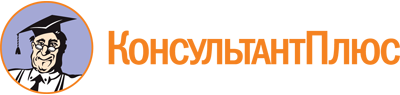 Постановление КМ РТ от 06.10.2023 N 1256
"Об утверждении Порядка предоставления иных межбюджетных трансфертов из бюджета Республики Татарстан бюджетам муниципальных районов и городских округов Республики Татарстан на проведение мероприятий по обеспечению деятельности советников директора по воспитанию и взаимодействию с детскими общественными объединениями в муниципальных общеобразовательных организациях"Документ предоставлен КонсультантПлюс

www.consultant.ru

Дата сохранения: 05.11.2023
 